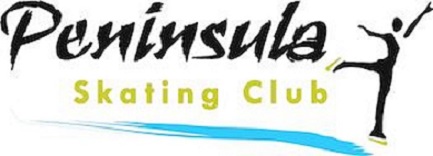 BUDDY PROGRAM APPLICATIONTypical Skating Schedule:IN ORDER TO BEST MATCH BUDDIES, PLEASE ANSWER THE FOLLOWING QUESTIONS:Skater’s Name:	Sex and Age:Parent’s Name, Email, Phone #:Goals: (Competition, Testing, Recreational?)DayMondayTuesdayWednesdayThursdayFridaySaturdaySundaySkate TimesRink LocationFreestyle or Public?PARENT: Why do you want your child to have a buddy?CHILD: Why do you want to have a buddy?What does your child like to do outside of skating? Art, soccer, science, etc.Tell us a little about your child’s personality, likes and dislikes:What traits in a buddy would be best for your child? Quiet and reserved? Outgoing? Introspective?How is your child in large social gatherings or are smaller gatherings preferred?Additional comments or requests?